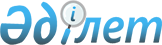 2015-2017 жылдарға арналған аудандық бюджет туралы
					
			Күшін жойған
			
			
		
					Батыс Қазақстан облысы Теректі аудандық мәслихатының 2014 жылғы 22 желтоқсандағы № 24-2 шешімі. Батыс Қазақстан облысының Әділет департаментінде 2015 жылғы 14 қаңтарда № 3757 болып тіркелді. Күші жойылды - Батыс Қазақстан облысы Теректі аудандық мәслихатының 2016 жылғы 11 қаңтардағы № 33-2 шешімімен      Ескерту. Күші жойылды - Батыс Қазақстан облысы Теректі аудандық мәслихатының 11.01.2016 № 33-2 шешімімен.

      Қазақстан Республикасының 2008 жылғы 4 желтоқсандағы Бюджет кодексіне және Қазақстан Республикасының 2001 жылғы 23 қаңтардағы "Қазақстан Республикасындағы жергілікті мемлекеттік басқару және өзін-өзі басқару туралы" Заңына сәйкес Теректі аудандық мәслихат ШЕШІМ ҚАБЫЛДАДЫ:

      1. 2015-2017 жылдарға арналған аудандық бюджет 1, 2 және 3-қосымшаларға сәйкес, соның ішінде 2015 жылға келесі көлемде бекітілсін:

      1) кірістер – 4 626 204 мың теңге:

      салықтық түсімдер – 802 745 мың теңге;

      салықтық емес түсімдер – 2 227 мың теңге;

      негізгі капиталды сатудан түсетін түсімдер – 6 896 мың теңге;

      трансферттер түсімі – 3 814 336 мың теңге;

      2) шығындар – 4 724 685 мың теңге;

      3) таза бюджеттік кредиттеу – 109 407 мың теңге:

      бюджеттік кредиттер – 130 822 мың теңге;

      бюджеттік кредиттерді өтеу – 21 415 мың теңге;

      4) қаржы активтерімен операциялар бойынша сальдо – 0 мың теңге:

      қаржы активтерін сатып алу – 0 мың теңге;

      мемлекеттің қаржы активтерін сатудан түсетін түсімдер – 0 теңге;

      5) бюджет тапшылығы (профициті) – -207 888 мың теңге;

      6) бюджет тапшылығын қаржыландыру (профицитін пайдалану) – 207 888 мың теңге:

      қарыздар түсімі – 130 812 мың теңге;

      қарыздарды өтеу – 21 415 мың теңге;

      бюджет қаражатының пайдаланылатын қалдықтары – 98 491 теңге. 

      Ескерту. 1-тармақ жаңа редакцияда - Батыс Қазақстан облысы Теректі аудандық мәслихатының 28.07.2015 № 28-2 шешімімен (01.01.2015 бастап қолданысқа енгізіледі); өзгерістер енгізілді - Батыс Қазақстан облысы Теректі аудандық мәслихатының 23.09.2015 № 29-1 (01.01.2015 бастап қолданысқа енгізіледі); 21.12.2015 № 32-1 (01.01.2015 бастап қолданысқа енгізіледі) шешімдерімен.

      2. 2015 жылға арналған аудандық бюджет түсімдері Қазақстан Республикасының Бюджет кодексіне, Қазақстан Республикасының "2015-2017 жылдарға арналған республикалық бюджет туралы" Заңына, облыстық мәслихаттың 2014 жылғы 12 желтоқсандағы № 21-2 "2015-2017 жылдарға арналған облыстық бюджет туралы" шешіміне және осы шешімнің 4, 5, 6, 7-тармақтарына сәйкес қалыптастырылады.

      3. Қазақстан Республикасының "2015-2017 жылдарға арналған республикалық бюджет туралы" Заңының 11, 12-баптары қатерге және басшылыққа алынсын.

      4. 2015 жылға арналған аудандық бюджетте жоғары тұрған бюджеттен бөлінетін нысаналы трансферттердің және кредиттердің түсуі ескерілсін:

      1) республикалық бюджеттен жалпы сомасы 637 211 мың теңге:

      мектепке дейінгі білім беру ұйымдарында мемлекеттік білім беру тапсырысын іске асыруға – 61 983 мың теңге;

      үш деңгейлі жүйе бойынша біліктілікті арттырудан өткен мұғалімдерге төленетін еңбекақыны арттыруға– 31 509 мың теңге;

      мемлекеттік атаулы әлеуметтік көмек төлеуге – 535 мың теңге;

      18 жасқа дейінгі балаларға мемлекеттік жәрдемақылар төлеуге – 1 507 мың теңге;

      мүгедектерге қызмет көрсетуге бағдарланған ұйымдар орналасқан жерлерде жол белгілері мен сілтегіштерін орнатуға – 39 мың теңге;

      мүгедектерді міндетті гигиеналық құралдармен қамтамасыз ету нормаларын көбейтуге – 2 230 мың теңге;

      Ұлы Отан соғысындағы Жеңістің жетпіс жылдығына арналған іс-шараларды өткізуге – 21 769 мың теңге;

      мемлекеттік мекемелердің мемлекеттік қызметшілері болып табылмайтын жұмыскерлеріне, сондай-ақ жергілікті бюджеттерден қаржыландырылатын мемлекеттік қазыналық кәсіпорындардың жұмыскерлеріне еңбекақы төлеу жүйесінің жаңа моделі бойынша еңбекақы төлеуге және олардың лауазымдық айлықақыларына ерекше еңбек жағдайлары үшін ай сайынғы үстемеақы төлеуге – 197 415 мың теңге;

      Федоров ауылындағы су құбырын қайта құруға – 181 985 мың теңге;

      мамандарды әлеуметтік қолдау шараларын іске асыру үшін берілетін бюджеттік кредиттер – 130 812 мың теңге;

      азаматтық хал актілерін тіркеу бөлімдерінің штат санын ұстауға - 1 122 мың теңге;

      агроөнеркәсіптік кешеннің жергілікті атқарушы органдарының бөлімшелерін ұстауға – 6 305 мың теңге;

      2) облыстық бюджеттен жалпы сомасы 228 410 мың теңге:

      Ұзынкөл селолық округінің Барбастау өзеніндегі су қоймасының бөгет денелері мен су түбі қақпаларын күрделі жөндеуге – 79 667 мың теңге;

      ауданның мемлекеттік білім беру ұйымдары үшін оқулықтар мен оқу-әдістемелік кешендерді сатып алу және жеткізуге – 5 679 мың теңге;

      табиғи сипаттағы төтенше жағдайларды жою үшін техника сатып алуға – 21 624 мың теңге;

      балалар мен жасөспірімдердің психикалық денсаулығын зерттеу және халыққа психологиялық-медициналық-педагогикалық консультациялық көмек көрсету – 11 336 мың теңге;

      жетім балаларды және ата-аналарының қамқорынсыз қалған, отбасылық үлгідегі балалар үйлері мен асыраушы отбасыларындағы балаларды мемлекеттік қолдау – 4 318 мың теңге;

      Федоров ауылындағы су құбырын қайта құруға – 72 145 мың теңге;

      мүгедектерге қызмет көрсетуге бағдарланған ұйымдар орналасқан жерлерде жол белгілері мен сілтегіштерін орнатуға – 17 мың теңге;

      аудандық маңызы бар автомобиль жолдарын ағымдағы жөндеу және күтіп ұстауға – 17 570 мың теңге;

      балалар - жасөспірімдер спорт мектептерін ұстауға – 15 407 мың теңге.

      Менің Отаным Қазақстан. Моя родина–Казахстан" оқу әдістемесін облыстың 1 сынып оқушыларына Президенттен сыйлық ретінде табыс ету үшін - оқулықтар сатып алуға – 647 мың теңге.

      Ескерту. 4-тармаққа өзгерістер енгізілді - Батыс Қазақстан облысы Теректі аудандық мәслихатының 10.04.2015 № 26-1 (01.01.2015 бастап қолданысқа енгізіледі); 28.07.2015 № 28-2 (01.01.2015 бастап қолданысқа енгізіледі); 23.09.2015 № 29-1 (01.01.2015 бастап қолданысқа енгізіледі); 21.12.2015 № 32-1 (01.01.2015 бастап қолданысқа енгізіледі) шешімдерімен.

      5. 2015 жылға арналған аудандық бюджетте облыстық бюджеттен берілетін субвенция жалпы сомасы 3 079 527 мың теңге көлемінде түсімдер көзделсін.

      6. 2015 жылға арналған аудандық бюджетте бюджеттік кредиттердің өтеуге жалпы сомасы 21 415 мың теңге түсімдер көзделсін. 

      7. Жергілікті бюджеттердің теңгерімділігін қамтамасыз ету үшін 2015 жылдың кірістерін бөлу нормативі төмендегі кіші сыныптар кірістері бойынша белгіленсін:

      1) жеке табыс салығы аудандық бюджетке 100 % есепке алынады;

      2) әлеуметтік салық аудандық бюджетке 100 % есепке алынады.

      8. Жергілікті атқарушы органдарға қарасты мемлекеттік мекемелер ұсынатын қызметтер мен тауарларды өткізуден түсетін ақшалар Қазақстан Республикасының Бюджет кодексі және Қазақстан Республикасының Үкіметі анықтаған тәртіпте пайдаланылады.

      9. 2015 жылға арналған аудандық бюджетте облыстық бюджетке бюджеттік кредиттерді өтеуге сомасы 21 415 мың теңге көзделсін. 

      10. 2015 жылға арналған ауданның жергілікті атқарушы органдарының резерві 15 737 мың теңге көлемінде бекітілсін.

      11. Ауданның жергілікті атқарушы органының борыш лимиті 2015 жылдың 31 желтоқсанына 272 411 мың теңге құрайды.

      12. 2015 жылдың 1 қаңтарынан бастап Қазақстан Республикасының еңбек заңнамасымен белгіленген мамандар лауазымдарының тізбесіне ауылдық жерлерде қызмет ететін әлеуметтік қамсыздандыру, білім беру, мәдениет және спорт саласының азаматтық қызметшілеріне осы қызмет түрлерімен қалада айналасатын азаматтық қызметшілердың ставкаларымен салыстырғанда лауазымдық жалақыларын 25 %-ға көтеру белгіленсін.

      Ескерту. 12-тармақ жаңа редакцияда - Батыс Қазақстан облысы Теректі аудандық мәслихатының 28.07.2015 № 28-2 шешімімен (01.01.2015 бастап қолданысқа енгізіледі).

      13. 2015 жылға арналған аудандық бюджетте ауылдық елді мекендерге жұмыс істеуге және тұруға келген денсаулық сақтау, әлеуметтік қамсыздандыру, білім беру, мәдениет, спорт және агроөнеркәсіп саласының мамандарына көтерме ақы және тұрғын үй сатып алу және салу үшін әлеуметтік көмек көзделсін.

      14. 2015 жылға арналған жергілікті бюджетті атқару үдерісінде секвестрлеуге жатпайтын жергілікті бюджеттік бағдарламалардың тізбесі 4-қосымшаға сәйкес бекітілсін.

      15. Аудандық мәслихат аппаратының басшысы (В. Мустивко) осы шешімді әділет органдарында мемлекеттік тіркелуін, "Әділет" ақпараттық-құқықтық жүйесінде және бұқаралық ақпарат құралдарында оның ресми жариялануын қамтамасыз етсін.

      16. Осы шешім 2015 жылдың 1 қаңтарынан бастап қолданысқа енгізіледі.

 2015 жылға арналған аудандық бюджет      Ескерту. 1-қосымша жаңа редакцияда - Батыс Қазақстан облысы Теректі аудандық мәслихатының 21.12.2015 № 32-1 шешімімен (01.01.2015 бастап қолданысқа енгізіледі).

            мың теңге

 2016 жылға арналған аудандық бюджет            мың тенге

 2017 жылға арналған аудандық бюджет            мың тенге

 2015 жылға арналған жергілікті бюджетті атқару үдерісінде секвестірлеуге жатпайтың
жергілікті бюджеттік бағдарламалардың тізбесі
					© 2012. Қазақстан Республикасы Әділет министрлігінің «Қазақстан Республикасының Заңнама және құқықтық ақпарат институты» ШЖҚ РМК
				
      Сессия төрайымы

Ж. Мендыбаева

      Аудандық мәслихат хатшысы

Ә. Нұрғалиев
2014 жылғы 22 желтоқсандағы
№ 24-2 мәслихат шешіміне
1-қосымшаСанаты

Санаты

Санаты

Санаты

Санаты

Сомасы

Сыныбы

Сыныбы

Сыныбы

Сыныбы

Сомасы

Ішкі сыныбы

Ішкі сыныбы

Ішкі сыныбы

Сомасы

Ерекшелігі

Ерекшелігі

Сомасы

Атауы

Сомасы

1) Кірістер

4 626 204

1

Салықтық түсімдер

802 745

01

Табыс салығы

302 852

2

Жеке табыс салығы

302 852

03

Әлеуметтік салық

236 000

1

Әлеуметтік салық

236 000

04

Меншікке салынатын салықтар

236 129

1

Мүлікке салынатын салықтар

180 075

3

Жер салығы

3 660

4

Көлік құралдарына салынатын салық

47 954

5

Бірыңғай жер салығы

4 440

05

Тауарларға, жұмыстарға және қызметтерге салынатын ішкі салықтар

24 763

2

Акциздер

8 986

3

Табиғи және басқа да ресурстарды пайдаланғаны үшін түсетін түсімдер

5 160

4

Кәсіпкерлік және кәсіби қызметті жүргізгені үшін алынатын алымдар

10 617

08

Заңдық маңызы бар әрекеттерді жасағаны және (немесе) оған уәкілеттігі бар мемлекеттік органдар немесе лауазымды адамдар құжаттар бергені үшін алынатын міндетті төлемдер

3 001

1

Мемлекеттік баж

3 001

2

Салықтық емес түсімдер

2 227

01

Мемлекет меншіктен түсетін кірістер

1 697

5

Мемлекет меншігіндегі мүлікті жалға беруден түсетін кірістер

1 697

04

Мемлекеттік бюджеттен қаржыландырылатын, сондай-ақ Қазақстан Республикасы Ұлттық Банкінің бюджетінен (шығыстар сметасынан) ұсталатын және қаржыландырылатын мемлекеттік мекемелер салатын айыппұлдар, өсімпұлдар, санкциялар, өндіріп алулар

80

1

Мұнай секторы ұйымдарынан түсетін түсімдерді қоспағанда, мемлекеттік бюджеттен қаржыландырылатын, сондай-ақ Қазақстан Республикасы Ұлттық Банкінің бюджетінен (шығыстар сметасынан) ұсталатын және қаржыландырылатын мемлекеттік мекемелер салатын айыппұлдар, өсімпұлдар, санкциялар, өндіріп алулар

80

06

Басқа да салықтық емес түсімдер

450

1

Басқа да салықтық емес түсімдер

450

3

Негізгі капиталды сатудан түсетін түсімдер

6 896

01

Мемлекеттік мекемелерге бекітілген мемлекеттік мүлікті сату

2 495

1

Мемлекеттік мекемелерге бекітілген мемлекеттік мүлікті сату

2 495

03

Жерді және материалдық емес активтерді сату

4 401

1

Жерді сату

4 401

4

Трансферттердің түсімдері

3 814 336

02

Мемлекеттік басқарудың жоғары тұрған органдарынан түсетін трансферттер

3 814 336

2

Облыстық бюджеттен түсетін трансферттер

3 814 336

Функционалдық топ

Функционалдық топ

Функционалдық топ

Функционалдық топ

Функционалдық топ

Сомасы

Функционалдық кіші топ

Функционалдық кіші топ

Функционалдық кіші топ

Функционалдық кіші топ

Сомасы

Бюджеттік бағдарламалардың әкімшісі

Бюджеттік бағдарламалардың әкімшісі

Бюджеттік бағдарламалардың әкімшісі

Сомасы

Бюджеттік бағдарлама

Бюджеттік бағдарлама

Сомасы

Атауы

Сомасы

2) Шығындар

4 724 685

01

Жалпы сипаттағы мемлекеттік қызметтер

394 726

1

Мемлекеттік басқарудың жалпы функцияларын орындайтын өкілді, атқарушы және басқа органдар

350 967

112

Аудан (облыстық маңызы бар қала) мәслихатының аппараты

16 521

001

Аудан (облыстық маңызы бар қала) мәслихатының қызметін қамтамасыз ету жөніндегі қызметтер

16 321

003

Мемлекеттік органның күрделі шығыстары

200

122

Аудан (облыстық маңызы бар қала) әкімінің аппараты

94 695

001

Аудан (облыстық маңызы бар қала) әкімінің қызметін қамтамасыз ету жөніндегі қызметтер

89 240

003

Мемлекеттік органның күрделі шығыстары

5 455

123

Қаладағы аудан, аудандық маңызы бар қала, кент, ауыл, ауылдық округ әкімінің аппараты

239 751

001

Қаладағы аудан, аудандық маңызы бар қала, кент, ауыл, ауылдық округ әкімінің қызметін қамтамасыз ету жөніндегі қызметтер

230 212

022

Мемлекеттік органның күрделі шығыстары

9 539

2

Қаржылық қызмет

1 293

459

Ауданның (облыстық маңызы бар қаланың) экономика және қаржы бөлімі

1 293

003

Салық салу мақсатында мүлікті бағалауды жүргізу

1 293

9

Жалпы сипаттағы өзге де мемлекеттік қызметтер

42 466

458

Ауданның (облыстық маңызы бар қаланың) тұрғын үй-коммуналдық шаруашылығы, жолаушылар көлігі және автомобиль жолдары бөлімі

17 565

001

Жергілікті деңгейде тұрғын үй-коммуналдық шаруашылығы, жолаушылар көлігі және автомобиль жолдары саласындағы мемлекеттік саясатты іске асыру жөніндегі қызметтер

15 566

013

Мемлекеттік органның күрделі шығыстары

1 999

459

Ауданның (облыстық маңызы бар қаланың) экономика және қаржы бөлімі

24 901

001

Ауданның (облыстық маңызы бар қаланың) экономикалық саясаттын қалыптастыру мен дамыту, мемлекеттік жоспарлау, бюджеттік атқару және коммуналдық меншігін басқару саласындағы мемлекеттік саясатты іске асыру жөніндегі қызметтер

20 312

015

Мемлекеттік органның күрделі шығыстары

4 589

02

Қорғаныс

44 645

1

Әскери мұқтаждар

8 141

122

Аудан (облыстық маңызы бар қала) әкімінің аппараты

8 141

005

Жалпыға бірдей әскери міндетті атқару шеңберіндегі іс-шаралар

8 141

2

Төтенше жағдайлар жөніндегі жұмыстарды ұйымдастыру

36 504

122

Аудан (облыстық маңызы бар қала) әкімінің аппараты

36 504

006

Аудан (облыстық маңызы бар қала) ауқымындағы төтенше жағдайлардың алдын алу және оларды жою

21 624

007

Аудандық (қалалық) ауқымдағы дала өрттерінің, сондай-ақ мемлекеттік өртке қарсы қызмет органдары құрылмаған елді мекендерде өрттердің алдын алу және оларды сөндіру жөніндегі іс-шаралар

14 880

03

Қоғамдық тәртіп, қауіпсіздік, құқықтық, сот, қылмыстық-атқару қызметі

2 531

9

Қоғамдық тәртіп және қауіпсіздік саласындағы өзге де қызметтер

2 531

458

Ауданның (облыстық маңызы бар қаланың) тұрғын үй-коммуналдық шаруашылығы, жолаушылар көлігі және автомобиль жолдары бөлімі

2 531

021

Елді мекендерде жол қозғалысы қауіпсіздігін қамтамасыз ету

2 531

04

Білім беру

2 867 710

1

Мектепке дейінгі тәрбие және оқыту

259 816

464

Ауданның (облыстық маңызы бар қаланың) білім бөлімі

259 816

009

Мектепке дейінгі тәрбие мен оқыту ұйымдарының қызметін қамтамасыз ету

19 1645

040

Мектепке дейінгі білім беру ұйымдарында мемлекеттік білім беру тапсырысын іске асыруға

68 171

2

Бастауыш, негізгі орта және жалпы орта білім беру

2 506 463

123

Қаладағы аудан, аудандық маңызы бар қала, кент, ауыл, ауылдық округ әкімінің аппараты

13 813

005

Ауылдық жерлерде балаларды мектепке дейін тегін алып баруды және кері алып келуді ұйымдастыру

13 813

457

Ауданның (облыстық маңызы бар қаланың) мәдениет, тілдерді дамыту, дене шынықтыру және спорт бөлімі

16 525

017

Балалар мен жасөспірімдерге спорт бойынша қосымша білім беру

16 525

464

Ауданның (облыстық маңызы бар қаланың) білім бөлімі

2 476 125

003

Жалпы білім беру

2 324 735

006

Балаларға қосымша білім беру 

151 390

9

Білім беру саласындағы өзге де қызметтер

101 431

464

Ауданның (облыстық маңызы бар қаланың) білім бөлімі

101 431

001

Жергілікті деңгейде білім беру саласындағы мемлекеттік саясатты іске асыру жөніндегі қызметтер

10 309

005

Ауданның (облыстық маңызы бар қаланың) мемлекеттік білім беру мекемелер үшін оқулықтар мен оқу-әдістемелік кешендерді сатып алу және жеткізу

41 785

007

Аудандық (қалалық) ауқымдағы мектеп олимпиадаларын және мектептен тыс іс-шараларды өткізу

2 246

015

Жетім баланы (жетім балаларды) және ата-аналарының қамқорынсыз қалған баланы (балаларды) күтіп-ұстауға қамқоршыларға (қорғаншыларға) ай сайынға ақшалай қаражат төлемі

13 836

029

Балалар мен жасөспірімдердің психикалық денсаулығын зерттеу және халыққа психологиялық-медициналық-педагогикалық консультациялық көмек көрсету

12 320

067

Ведомстволық бағыныстағы мемлекеттік мекемелерінің және ұйымдарының күрделі шығыстары

20 935

05

Денсаулық сақтау

975

9

Денсаулық сақтау саласындағы өзге де қызметтер

975

123

Қаладағы аудан, аудандық маңызы бар қала, кент, ауыл, ауылдық округ әкімінің аппараты

975

002

Шұғыл жағдайларда сырқаты ауыр адамдарды дәрігерлік көмек көрсететін ең жақын денсаулық сақтау ұйымына дейін жеткізуді ұйымдастыру

975

06

Әлеуметтік көмек және әлеуметтік қамсыздандыру

236 668

1

Әлеуметтік қамсыздандыру

4613

464

Ауданның (облыстық маңызы бар қаланың) білім бөлімі

4613

030

Патронат тәрбиешілерге берілген баланы (балаларды) асырап бағу 

4613

2

Әлеуметтік көмек

203 579

451

Ауданның (облыстық маңызы бар қаланың) жұмыспен қамту және әлеуметтік бағдарламалар бөлімі

20 3579

002

Жұмыспен қамту бағдарламасы

42 755

005

Мемлекеттік атаулы әлеуметтік көмек 

3 745

006

Тұрғын үйге көмек көрсету

746

007

Жергілікті өкілетті органдардың шешімі бойынша мұқтаж азаматтардың жекелеген топтарына әлеуметтік көмек

35 103

010

Үйден тәрбиеленіп оқытылатын мүгедек балаларды материалдық қамтамасыз ету

927

014

Мұқтаж азаматтарға үйде әлеуметтік көмек көрсету

47 517

016

 18 жасқа дейінгі балаларға мемлекеттік жәрдемақылар

31 291

017

Мүгедектерді оңалту жеке бағдарламасына сәйкес, мұқтаж мүгедектерді міндетті гигиеналық құралдармен және ымдау тілі мамандарының қызмет көрсетуін, жеке көмекшілермен қамтамасыз ету 

19 896

023

Жұмыспен қамту орталықтарының қызметін қамтамасыз ету

46

052

Ұлы Отан соғысындағы Жеңістің жетпіс жылдығына арналған іс-шараларды өткізу

21 553

9

Әлеуметтік көмек және әлеуметтік қамтамасыз ету салаларындағы өзге де қызметтер

28 476

451

Ауданның (облыстық маңызы бар қаланың) жұмыспен қамту және әлеуметтік бағдарламалар бөлімі

28 420

001

Жергілікті деңгейде халық үшін әлеуметтік бағдарламаларды жұмыспен қамтуды қамтамасыз етуді іске асыру саласындағы мемлекеттік саясатты іске асыру жөніндегі қызметтер 

26 805

011

Жәрдемақыларды және басқа да әлеуметтік төлемдерді есептеу, төлеу мен жеткізу бойынша қызметтерге ақы төлеу

1615

458

Ауданның (облыстық маңызы бар қаланың) тұрғын үй-коммуналдық шаруашылығы, жолаушылар көлігі және автомобиль жолдары бөлімі

56

050

Мүгедектердің құқықтарын қамтамасыз ету және өмір сүру сапасын жақсарту жөніндегі іс-шаралар жоспарын іске асыру

56

07

Тұрғын үй-коммуналдық шаруашылық

503 336

1

Тұрғын үй шаруашылығы

9 919

458

Ауданның (облыстық маңызы бар қаланың) тұрғын үй-коммуналдық шаруашылығы, жолаушылар көлігі және автомобиль жолдары бөлімі

5 719

003

Мемлекеттік тұрғын үй қорының сақталуын ұйымдастыру

5 389

004

Азаматтардың жекелеген санаттарын тұрғын үймен қамтамасыз ету

330

466

Ауданның (облыстық маңызы бар қаланың) сәулет, қала құрылысы және құрылыс бөлімі

4 200

003

Коммуналдық тұрғын үй қорының тұрғын үйін жобалау және (немесе) салу, реконструкциялау 

1 700

004

Инженерлік-коммуникациялық инфрақұрылымды жобалау, дамыту және (немесе) жайластыру

2 500

2

Коммуналдық шаруашылық

418 441

123

Қаладағы аудан, аудандық маңызы бар қала, кент, ауыл, ауылдық округ әкімінің аппараты

280

014

Елді мекендерді сумен жабдықтауды ұйымдастыру

280

458

Ауданның (облыстық маңызы бар қаланың) тұрғын үй-коммуналдық шаруашылығы, жолаушылар көлігі және автомобиль жолдары бөлімі

80 429

012

Сумен жабдықтау және су бұру жүйесінің жұмыс істеуі

80 429

466

Ауданның (облыстық маңызы бар қаланың) сәулет, қала құрылысы және құрылыс бөлімі

337732

005

Коммуналдық шаруашылығын дамыту

46 968

058

Елді мекендердегі сумен жабдықтау және су бұру жүйелерін дамыту

290 764

3

Елді-мекендерді абаттандыру

74 976

123

Қаладағы аудан, аудандық маңызы бар қала, кент, ауыл, ауылдық округ әкімінің аппараты

52 613

008

Елді мекендердегі көшелерді жарықтандыру

31 531

009

Елді мекендердің санитариясын қамтамасыз ету

895

011

Елді мекендерді абаттандыру мен көгалдандыру

20 187

458

Ауданның (облыстық маңызы бар қаланың) тұрғын үй- коммуналдық шаруашылығы, жолаушылар көлігі және автомобиль жолдары бөлімі

22 363

016

Елді мекендердің санитариясын қамтамасыз ету

3 000

018

Елді мекендерді абаттандыру және көгалдандыру

19 363

08

Мәдениет, спорт, туризм және ақпараттық кеңістік

436 352

1

Мәдениет саласындағы қызмет

219 206

457

Ауданның (облыстық маңызы бар қаланың) мәдениет, тілдерді дамыту, дене шынықтыру және спорт бөлімі

202 818

003

Мәдени-демалыс жұмысын қолдау

202 818

466

Ауданның (облыстық маңызы бар қаланың) сәулет, қала құрылысы және құрылыс бөлімі

16 388

011

Мәдениет объектілерін дамыту

16 388

2

Спорт

17 876

457

Ауданның (облыстық маңызы бар қаланың) мәдениет, тілдерді дамыту, дене шынықтыру және спорт бөлімі

17 876

008

Ұлттық және бұқаралық спорт түрлерін дамыту

13 846

009

Аудандық (облыстық маңызы бар қалалық) деңгейде спорттық жарыстар өткізу

1 101

010

Әртүрлі спорт түрлері бойынша аудан (облыстық маңызы бар қала) құрама командаларының мүшелерін дайындау және олардың облыстық спорт жарыстарына қатысуы

2 929

3

Ақпараттық кеңістік

97 516

456

Ауданның (облыстық маңызы бар қаланың) ішкі саясат бөлімі

10 565

002

Мемлекеттік ақпараттық саясат жүргізу жөніндегі қызметтер

10 565

457

Ауданның (облыстық маңызы бар қаланың) мәдениет, тілдерді дамыту, дене шынықтыру және спорт бөлімі

86 951

006

Аудандық (қалалық) кітапханалардың жұмыс істеуі

86 951

9

Мәдениет, спорт, туризм және ақпараттық кеңістікті ұйымдастыру жөніндегі өзге де қызметтер

101 754

456

Ауданның (облыстық маңызы бар қаланың) ішкі саясат бөлімі

27 099

001

Жергілікті деңгейде ақпарат, мемлекеттілікті нығайту және азаматтардың әлеуметтік сенімділігін қалыптастыру саласында мемлекеттік саясатты іске асыру жөніндегі қызметтер

11 463

003

Жастар саясаты саласында іс-шараларды іске асыру

15 636

457

Ауданның (облыстық маңызы бар қаланың) мәдениет, тілдерді дамыту, дене шынықтыру және спорт бөлімі

74 655

001

Жергілікті деңгейде мәдениет, тілдерді дамыту, дене шынықтыру және спорт саласында мемлекеттік саясатты іске асыру жөніндегі қызметтер

11 140

014

Мемлекеттік органның күрделі шығыстары 

500

032

Ведомстволық бағыныстағы мемлекеттік мекемелерінің және ұйымдарының күрделі шығыстары

63 015

10

Ауыл, су, орман, балық шаруашылығы, ерекше қорғалатын табиғи аумақтар, қоршаған ортаны және жануарлар дүниесін қорғау, жер қатынастары

130 014

1

Ауыл шаруашылығы

64 440

459

Ауданның (облыстық маңызы бар қаланың) экономика және қаржы бөлімі

19 082

099

Мамандардың әлеуметтік көмек көрсетуі жөніндегі шараларды іске асыру

19 082

462

Ауданның (облыстық маңызы бар қаланың) ауыл шаруашылығы бөлімі

20 343

001

Жергілікті деңгейде ауыл шаруашылығы саласындағы мемлекеттік саясатты іске асыру жөніндегі қызметтер

20 343

473

Ауданның (облыстық маңызы бар қаланың) ветеринария бөлімі

2 5015

001

Жергілікті деңгейде ветеринария саласындағы мемлекеттік саясатты іске асыру жөніндегі қызметтер

9 763

003

Мемлекеттік органның күрделі шығыстары 

160

006

Ауру жануарларды санитарлық союды ұйымдастыру

1 800

007

Қаңғыбас иттер мен мысықтарды аулауды және жоюды ұйымдастыру

1 430

008

Алып қойылатын және жойылатын ауру жануарлардың, жануарлардан алынатын өнімдер мен шикізаттың құнын иелеріне өтеу

5 944

009

Жануарлардың энзоотиялық аурулары бойынша ветеринариялық іс-шараларды жүргізу

5 218

010

Ауыл шаруашылығы жануарларын сәйкестендіру жөніндегі іс-шараларды өткізу

700

6

Жер қатынастары

10 805

463

Ауданның (облыстық маңызы бар қаланың) жер қатынастары бөлімі

10 805

001

Аудан (облыстық маңызы бар қала) аумағында жер қатынастарын реттеу саласындағы мемлекеттік саясатты іске асыру жөніндегі қызметтер

9 830

003

Елді мекендерді жер-шаруашылық орналастыру

770

007

Мемлекеттік органның күрделі шығыстары

205

9

Ауыл, су, орман, балық шаруашылығы, қоршаған ортаны қорғау және жер қатынастары саласындағы басқа да қызметтер

54 769

473

Ауданның (облыстық маңызы бар қаланың) ветеринария бөлімі

54 769

011

Эпизоотияға қарсы іс-шаралар жүргізу

54 769

11

Өнеркәсіп, сәулет, қала құрылысы және құрылыс қызметі

18 372

2

Сәулет, қала құрылысы және құрылыс қызметі

18 372

466

Ауданның (облыстық маңызы бар қаланың) сәулет, қала құрылысы және құрылыс бөлімі

18 372

001

Құрылыс, облыс қалаларының, аудандарының және елді мекендерінің сәулеттік бейнесін жақсарту саласындағы мемлекеттік саясатты іске асыру және ауданның (облыстық маңызы бар қаланың) аумағын оңтайла және тиімді қала құрылыстық игеруді қамтамасыз ету жөніндегі қызметтер 

18 202

015

Мемлекеттік органның күрделі шығыстары

170

12

Көлік және коммуникация

33 252

1

Автомобиль көлігі

33 252

123

Қаладағы аудан, аудандық маңызы бар қала, кент, ауыл, ауылдық округ әкімінің аппараты

10 225

013

Аудандық маңызы бар қалаларда, кенттерде, ауылдарда, ауылдық округтерде автомобиль жолдарының жұмыс істеуін қамтамасыз ету

10 225

458

Ауданның (облыстық маңызы бар қаланың) тұрғын үй-коммуналдық шаруашылығы, жолаушылар көлігі және автомобиль жолдары бөлімі

23 027

023

Автомобиль жолдарының жұмыс істеуін қамтамасыз ету

19 879

045

Аудандық маңызы бар автомобиль жолдарын және елді-мекендердің көшелерін күрделі және орташа жөндеу

3 148

13

Басқалар

54 497

3

Кәсіпкерлік қызметті қолдау және бәсекелестікті қорғау

9 332

469

Ауданның (облыстық маңызы бар қаланың) кәсіпкерлік бөлімі

9 332

001

Жергілікті деңгейде кәсіпкерлікті дамыту саласындағы мемлекеттік саясатты іске асыру жөніндегі қызметтер

8 584

004

Мемлекеттік органның күрделі шығыстары

748

9

Басқалар

45 165

123

Қаладағы аудан, аудандық маңызы бар қала, кент, ауыл, ауылдық округ әкімінің аппараты

33 823

040

"Өңірлерді дамыту" Бағдарламасы шеңберінде өңірлерді экономикалық дамытуға жәрдемдесу бойынша шараларды іске асыру

33 823

459

Ауданның (облыстық маңызы бар қаланың) экономика және қаржы бөлімі

11 342

012

Ауданның (облыстық маңызы бар қаланың) жергілікті атқарушы органының резерві 

11 342

14

Борышқа қызмет көрсету

37

1

Борышқа қызмет көрсету

37

459

Ауданның (облыстық маңызы бар қаланың) экономика және қаржы бөлімі

37

021

Жергілікті атқарушы органдардың облыстық бюджеттен қарыздар бойынша сыйақылар мен өзге де төлемдерді төлеу бойынша борышына қызмет көрсету 

37

15

Трансферттер

1 570

1

Трансферттер

1 570

459

Ауданның (облыстық маңызы бар қаланың) экономика және қаржы бөлімі

1 570

006

Нысаналы пайдаланылмаған (толық пайдаланылмаған) трансферттерді қайтару

1 570

3) Таза бюджеттік кредиттеу

109 407

Бюджеттік кредиттер

130 822

10

Ауыл, су, орман, балық шаруашылығы, ерекше қорғалатын табиғи аумақтар, қоршаған ортаны және жануарлар дүниесін қорғау, жер қатынастары

130 822

1

Ауыл шаруашылығы

130 822

459

Ауданның (облыстық маңызы бар қаланың) экономика және қаржы бөлімі

130 822

018

Мамандарды әлеуметтік қолдау шараларын іске асыруға берілетін бюджеттік кредиттер

130 822

Санаты

Санаты

Санаты

Санаты

Санаты

Сомасы

Сыныбы

Сыныбы

Сыныбы

Сыныбы

Сомасы

Ішкі сыныбы

Ішкі сыныбы

Ішкі сыныбы

Сомасы

Ерекшелігі

Ерекшелігі

Сомасы

Атауы

Сомасы

5

Бюджеттік кредиттерді өтеу

21 415

01

Бюджеттік кредиттерді өтеу

21 415

1

Мемлекеттік бюджеттен берілген бюджеттік кредиттерді өтеу

21 415

4) Қаржы активтерімен операциялар бойынша сальдо

0

Функционалдық топ

Функционалдық топ

Функционалдық топ

Функционалдық топ

Функционалдық топ

Сомасы

Функционалдық кіші топ

Функционалдық кіші топ

Функционалдық кіші топ

Функционалдық кіші топ

Сомасы

Бюджеттік бағдарламалардың әкімшісі

Бюджеттік бағдарламалардың әкімшісі

Бюджеттік бағдарламалардың әкімшісі

Сомасы

Бюджеттік бағдарлама

Бюджеттік бағдарлама

Сомасы

Атауы

Сомасы

Қаржы активтерін сатып алу

0

07

Тұрғын үй-коммуналдық шаруашылық

0

1

Тұрғын үй шаруашылығы

0

458

Ауданның (облыстық маңызы бар қаланың) тұрғын үй-коммуналдық шаруашылығы, жолаушылар көлігі және автомобиль жолдары бөлімі

0

060

Мамандандырылған уәкілетті ұйымдардың жарғылық капиталдарын ұлғайту

0

Санаты

Санаты

Санаты

Санаты

Санаты

Сомасы

Сыныбы

Сыныбы

Сыныбы

Сыныбы

Сомасы

Ішкі сыныбы

Ішкі сыныбы

Ішкі сыныбы

Сомасы

Ерекшелігі

Ерекшелігі

Сомасы

Атауы

Сомасы

6

Мемлекеттің қаржы активтерін сатудан түсетін түсімдер

0

01

Мемлекеттің қаржы активтерін сатудан түсетін түсімдер

0

1

Қаржы активтерін ел ішінде сатудан түсетін түсімдер

0

5) Бюджет тапшылығы (профициті)

-207 888

6) Бюджет тапшылығын қаржыландыру (профицитін пайдалану) 

207 888

7

Қарыздар түсімдері

130 812

01

Мемлекеттік ішкі қарыздар 

130 812

2

Қарыз алу келісім-шарттары

130 812

Функционалдық топ

Функционалдық топ

Функционалдық топ

Функционалдық топ

Функционалдық топ

Сомасы

Функционалдық кіші топ

Функционалдық кіші топ

Функционалдық кіші топ

Функционалдық кіші топ

Сомасы

Бюджеттік бағдарламалардың әкімшісі

Бюджеттік бағдарламалардың әкімшісі

Бюджеттік бағдарламалардың әкімшісі

Сомасы

Бюджеттік бағдарлама

Бюджеттік бағдарлама

Сомасы

Атауы

Сомасы

16

Қарыздарды өтеу

21 415

1

Қарыздарды өтеу

21 415

459

Ауданның (облыстық маңызы бар қаланың) экономика және қаржы бөлімі

21 415

005

Жергілікті атқарушы органның жоғары тұрған бюджет алдындағы борышын өтеу

21 415

Санаты

Санаты

Санаты

Санаты

Санаты

Сомасы

Сыныбы

Сыныбы

Сыныбы

Сыныбы

Сомасы

Ішкі сыныбы

Ішкі сыныбы

Ішкі сыныбы

Сомасы

Ерекшелігі

Ерекшелігі

Сомасы

Атауы

Сомасы

8

Бюджет қаражатының пайдаланылатын қалдықтары

98 491

01

Бюджет қаражаты қалдықтары

98 491

1

Бюджет қаражатының бос қалдықтары

98 491

2014 жылғы 22 желтоқсандағы
№ 24-2 мәслихат шешіміне
2-қосымшаСанаты

Санаты

Санаты

Санаты

Санаты

Сомасы

Сыныбы

Сыныбы

Сыныбы

Сыныбы

Сомасы

Ішкі сыныбы

Ішкі сыныбы

Ішкі сыныбы

Сомасы

Ерекшелігі

Ерекшелігі

Сомасы

Атауы

Сомасы

1) Кірістер

 3 956 218

1

Салықтық түсімдер

796 752

01

Табыс салығы

299 250

2

Жеке табыс салығы

299 250

03

Әлеуметтiк салық

238 000

1

Әлеуметтік салық

238 000

04

Меншiкке салынатын салықтар

243 207

1

Мүлiкке салынатын салықтар

192 357

3

Жер салығы

4 225

4

Көлiк құралдарына салынатын салық

37 625

5

Бірыңғай жер салығы

9 000

05

Тауарларға, жұмыстарға және қызметтерге салынатын iшкi салықтар

12 470

2

Акциздер

3 950

3

Табиғи және басқа да ресурстарды пайдаланғаны үшiн түсетiн түсiмдер

2 850

4

Кәсiпкерлiк және кәсiби қызметтi жүргiзгенi үшiн алынатын алымдар

5 670

08

Заңдық маңызы бар әрекеттерді жасағаны және (немесе) оған уәкілеттігі бар мемлекеттік органдар немесе лауазымды адамдар құжаттар бергені үшін алынатын міндетті төлемдер

3 825

1

Мемлекеттік баж

3 825

2

Салықтық емес түсiмдер

1 755

01

Мемлекет меншіктен түсетін кірістер

1 165

5

Мемлекет меншігіндегі мүлікті жалға беруден түсетін кірістер

1 165

04

Мемлекеттік бюджеттен қаржыландырылатын, сондай-ақ Қазақстан Республикасы Ұлттық Банкінің бюджетінен (шығыстар сметасынан) ұсталатын және қаржыландырылатын мемлекеттік мекемелер салатын айыппұлдар, өсімпұлдар, санкциялар, өндіріп алулар

85

1

Мұнай секторы ұйымдарынан түсетін түсімдерді қоспағанда, мемлекеттік бюджеттен қаржыландырылатын, сондай-ақ Қазақстан Республикасы Ұлттық Банкінің бюджетінен (шығыстар сметасынан) ұсталатын және қаржыландырылатын мемлекеттік мекемелер салатын айыппұлдар, өсімпұлдар, санкциялар, өндіріп алулар

85

06

Басқа да салықтық емес түсiмдер

505

1

Басқа да салықтық емес түсiмдер

505

3

Негізгі капиталды сатудан түсетін түсімдер

2 100

03

Жердi және материалдық емес активтердi сату

2 100

1

Жерді сату

2 100

4

Трансферттердің түсімдері

3 155 611

02

Мемлекеттiк басқарудың жоғары тұрған органдарынан түсетiн трансферттер

3 155 611

2

Облыстық бюджеттен түсетiн трансферттер

3 155 611

Функционалдық топ

Функционалдық топ

Функционалдық топ

Функционалдық топ

Функционалдық топ

Сомасы

Функционалдық кіші топ

Функционалдық кіші топ

Функционалдық кіші топ

Функционалдық кіші топ

Сомасы

Бюджеттік бағдарламалардың әкiмшiсi

Бюджеттік бағдарламалардың әкiмшiсi

Бюджеттік бағдарламалардың әкiмшiсi

Сомасы

Бюджеттік бағдарлама

Бюджеттік бағдарлама

Сомасы

Атауы

Атауы

Сомасы

2) Шығындар

3 956 218

01

Жалпы сипаттағы мемлекеттік қызметтер

343 048

1

Мемлекеттік басқарудың жалпы функцияларын орындайтын өкілді, атқарушы және басқа органдар

314 084

112

Аудан (облыстық маңызы бар қала) мәслихатының аппараты

15 056

001

Аудан (облыстық маңызы бар қала) мәслихатының қызметін қамтамасыз ету жөніндегі қызметтер

15 056

122

Аудан (облыстық маңызы бар қала) әкімінің аппараты

88 188

001

Аудан (облыстық маңызы бар қала) әкімінің қызметін қамтамасыз ету жөніндегі қызметтер

88 188

123

Қаладағы аудан, аудандық маңызы бар қала, кент, ауыл, ауылдық округ әкімінің аппараты

210 840

001

Қаладағы аудан, аудандық маңызы бар қала, кент, ауыл, ауылдық округ әкімінің қызметін қамтамасыз ету жөніндегі қызметтер

210 840

9

Жалпы сипаттағы өзге де мемлекеттік қызметтер

28 964

458

Ауданның (облыстық маңызы бар қаланың) тұрғын үй-коммуналдық шаруашылығы, жолаушылар көлігі және автомобиль жолдары бөлімі

10 398

001

Жергілікті деңгейде тұрғын үй-коммуналдық шаруашылығы, жолаушылар көлігі және автомобиль жолдары саласындағы мемлекеттік саясатты іске асыру жөніндегі қызметтер

10 398

459

Ауданның (облыстық маңызы бар қаланың) экономика және қаржы бөлімі

18 566

001

Ауданның (облыстық маңызы бар қаланың) экономикалық саясаттын қалыптастыру мен дамыту, мемлекеттік жоспарлау, бюджеттік атқару және коммуналдық меншігін басқару саласындағы мемлекеттік саясатты іске асыру жөніндегі қызметтер

18 566

02

Қорғаныс

26 185

1

Әскери мұқтаждар

10 412

122

Аудан (облыстық маңызы бар қала) әкімінің аппараты

10 412

005

Жалпыға бірдей әскери міндетті атқару шеңберіндегі іс-шаралар

10 412

2

Төтенше жағдайлар жөнiндегi жұмыстарды ұйымдастыру

15 773

122

Аудан (облыстық маңызы бар қала) әкімінің аппараты

15 773

007

Аудандық (қалалық) ауқымдағы дала өрттерінің, сондай-ақ мемлекеттік өртке қарсы қызмет органдары құрылмаған елді мекендерде өрттердің алдын алу және оларды сөндіру жөніндегі іс-шаралар

15 773

03

Қоғамдық тәртіп, қауіпсіздік, құқықтық, сот, қылмыстық-атқару қызметі

297

9

Қоғамдық тәртіп және қауіпсіздік саласындағы өзге де қызметтер

297

458

Ауданның (облыстық маңызы бар қаланың) тұрғын үй-коммуналдық шаруашылығы, жолаушылар көлігі және автомобиль жолдары бөлімі

297

021

Елдi мекендерде жол қозғалысы қауiпсiздiгін қамтамасыз ету

297

04

Білім беру

2 641 848

1

Мектепке дейiнгi тәрбие және оқыту

190 894

464

Ауданның (облыстық маңызы бар қаланың) білім бөлімі

190894

009

Мектепке дейінгі тәрбие мен оқыту ұйымдарының қызметін қамтамасыз ету

190 894

2

Бастауыш, негізгі орта және жалпы орта бiлiм беру

2 388 522

123

Қаладағы аудан, аудандық маңызы бар қала, кент, ауыл, ауылдық округ әкімінің аппараты

17 579

005

Ауылдық жерлерде балаларды мектепке дейін тегін алып баруды және кері алып келуді ұйымдастыру

17 579

464

Ауданның (облыстық маңызы бар қаланың) білім бөлімі

2 370 943

003

Жалпы білім беру

2 225 769

006

Балаларға қосымша білім беру

145 174

9

Білім беру саласындағы өзге де қызметтер

62 432

464

Ауданның (облыстық маңызы бар қаланың) білім бөлімі

62 432

001

Жергілікті деңгейде білім беру саласындағы мемлекеттік саясатты іске асыру жөніндегі қызметтер

10 301

005

Ауданның (облыстық маңызы бар қаланың) мемлекеттік білім беру мекемелер үшін оқулықтар мен оқу-әдiстемелiк кешендерді сатып алу және жеткізу

35 220

007

Аудандық (қалалық) ауқымдағы мектеп олимпиадаларын және мектептен тыс іс-шараларды өткізу

2 360

015

Жетім баланы (жетім балаларды) және ата-аналарының қамқорынсыз қалған баланы (балаларды) күтіп-ұстауға қамқоршыларға (қорғаншыларға) ай сайынға ақшалай қаражат төлемі

14 551

05

Денсаулық сақтау

1 131

9

Денсаулық сақтау саласындағы өзге де қызметтер

1 131

123

Қаладағы аудан, аудандық маңызы бар қала, кент, ауыл, ауылдық округ әкімінің аппараты

1 131

002

Шұғыл жағдайларда сырқаты ауыр адамдарды дәрігерлік көмек көрсететін ең жақын денсаулық сақтау ұйымына дейін жеткізуді ұйымдастыру

1 131

06

Әлеуметтiк көмек және әлеуметтiк қамсыздандыру

231 654

2

Әлеуметтiк көмек

201 619

451

Ауданның (облыстық маңызы бар қаланың) жұмыспен қамту және әлеуметтік бағдарламалар бөлімі

201 619

002

Жұмыспен қамту бағдарламасы

42 651

005

Мемлекеттік атаулы әлеуметтік көмек

6 476

006

Тұрғын үйге көмек көрсету

3 710

007

Жергілікті өкілетті органдардың шешімі бойынша мұқтаж азаматтардың жекелеген топтарына әлеуметтік көмек

43 028

010

Үйден тәрбиеленіп оқытылатын мүгедек балаларды материалдық қамтамасыз ету

1 210

014

Мұқтаж азаматтарға үйде әлеуметтiк көмек көрсету

46 576

016

18 жасқа дейінгі балаларға мемлекеттік жәрдемақылар

38 712

017

Мүгедектерді оңалту жеке бағдарламасына сәйкес, мұқтаж мүгедектерді міндетті гигиеналық құралдармен және ымдау тілі мамандарының қызмет көрсетуін, жеке көмекшілермен қамтамасыз ету

19 256

9

Әлеуметтiк көмек және әлеуметтiк қамтамасыз ету салаларындағы өзге де қызметтер

30 035

451

Ауданның (облыстық маңызы бар қаланың) жұмыспен қамту және әлеуметтік бағдарламалар бөлімі

30 035

001

Жергілікті деңгейде халық үшін әлеуметтік бағдарламаларды жұмыспен қамтуды қамтамасыз етуді іске асыру саласындағы мемлекеттік саясатты іске асыру жөніндегі қызметтер

28 715

011

Жәрдемақыларды және басқа да әлеуметтік төлемдерді есептеу, төлеу мен жеткізу бойынша қызметтерге ақы төлеу

1 320

07

Тұрғын үй-коммуналдық шаруашылық

160 870

2

Коммуналдық шаруашылық

527

123

Қаладағы аудан, аудандық маңызы бар қала, кент, ауыл, ауылдық округ әкімінің аппараты

527

014

Елді мекендерді сумен жабдықтауды ұйымдастыру

527

3

Елді-мекендерді абаттандыру

160 343

123

Қаладағы аудан, аудандық маңызы бар қала, кент, ауыл, ауылдық округ әкімінің аппараты

153 792

008

Елді мекендердегі көшелерді жарықтандыру

33 181

009

Елді мекендердің санитариясын қамтамасыз ету

33 161

011

Елді мекендерді абаттандыру мен көгалдандыру

87 450

458

Ауданның (облыстық маңызы бар қаланың) тұрғын үй-коммуналдық шаруашылығы, жолаушылар көлігі және автомобиль жолдары бөлімі

6 551

016

Елдi мекендердiң санитариясын қамтамасыз ету

3 180

018

Елдi мекендердi абаттандыру және көгалдандыру

3 371

08

Мәдениет, спорт, туризм және ақпараттық кеңістiк

344 694

1

Мәдениет саласындағы қызмет

204 158

457

Ауданның (облыстық маңызы бар қаланың) мәдениет, тілдерді дамыту, дене шынықтыру және спорт бөлімі

204 158

003

Мәдени-демалыс жұмысын қолдау

204 158

2

Спорт

17 120

457

Ауданның (облыстық маңызы бар қаланың) мәдениет, тілдерді дамыту, дене шынықтыру және спорт бөлімі

17 120

008

Ұлттық және бұқаралық спорт түрлерін дамыту

12 568

009

Аудандық (облыстық маңызы бар қалалық) деңгейде спорттық жарыстар өткiзу

1 167

010

Әртүрлi спорт түрлерi бойынша аудан (облыстық маңызы бар қала) құрама командаларының мүшелерiн дайындау және олардың облыстық спорт жарыстарына қатысуы

3 385

3

Ақпараттық кеңiстiк

88 230

456

Ауданның (облыстық маңызы бар қаланың) ішкі саясат бөлімі

10 260

002

Мемлекеттік ақпараттық саясат жүргізу жөніндегі қызметтер

10 260

457

Ауданның (облыстық маңызы бар қаланың) мәдениет, тілдерді дамыту, дене шынықтыру және спорт бөлімі

77 970

006

Аудандық (қалалық) кiтапханалардың жұмыс істеуі

77 970

9

Мәдениет, спорт, туризм және ақпараттық кеңiстiктi ұйымдастыру жөнiндегi өзге де қызметтер

35 186

456

Ауданның (облыстық маңызы бар қаланың) ішкі саясат бөлімі

27 271

001

Жергілікті деңгейде ақпарат, мемлекеттілікті нығайту және азаматтардың әлеуметтік сенімділігін қалыптастыру саласында мемлекеттік саясатты іске асыру жөніндегі қызметтер

11 639

003

Жастар саясаты саласында іс-шараларды іске асыру

15 632

457

Ауданның (облыстық маңызы бар қаланың) мәдениет, тілдерді дамыту, дене шынықтыру және спорт бөлімі

7 915

001

Жергілікті деңгейде мәдениет, тілдерді дамыту, дене шынықтыру және спорт саласында мемлекеттік саясатты іске асыру жөніндегі қызметтер

7 915

10

Ауыл, су, орман, балық шаруашылығы, ерекше қорғалатын табиғи аумақтар, қоршаған ортаны және жануарлар дүниесін қорғау, жер қатынастары

119 228

1

Ауыл шаруашылығы

53 888

459

Ауданның (облыстық маңызы бар қаланың) экономика және қаржы бөлімі

22 108

099

Мамандардың әлеуметтік көмек көрсетуі жөніндегі шараларды іске асыру

22 108

474

Ауданның (облыстық маңызы бар қаланың) ауыл шаруашылығы және ветеринария бөлімі

31 780

001

Жергілікті деңгейде ауыл шаруашылығы және ветеринария саласындағы мемлекеттік саясатты іске асыру жөніндегі қызметтер

19 523

005

Мал көмінділерінің (биотермиялық шұңқырлардың) жұмыс істеуін қамтамасыз ету

2 526

007

Қаңғыбас иттер мен мысықтарды аулауды және жоюды ұйымдастыру

1 515

008

Алып қойылатын және жойылатын ауру жануарлардың, жануарлардан алынатын өнімдер мен шикізаттың құнын иелеріне өтеу

2 685

011

Жануарлардың энзоотиялық аурулары бойынша ветеринариялық іс-шараларды жүргізу

5 531

Жер қатынастары

10 571

463

Ауданның (облыстық маңызы бар қаланың) жер қатынастары бөлімі

10 571

001

Аудан (облыстық маңызы бар қала) аумағында жер қатынастарын реттеу саласындағы мемлекеттік саясатты іске асыру жөніндегі қызметтер

8 981

002

Ауыл шаруашылығы алқаптарын бiр түрден екiншiсiне ауыстыру жөнiндегi жұмыстар

1 590

9

Ауыл, су, орман, балық шаруашылығы және қоршаған ортаны қорғау мен жер қатынастары саласындағы басқа да қызметтер

54 769

474

Ауданның (облыстық маңызы бар қаланың) ауыл шаруашылығы және ветеринария бөлімі

54 769

013

Эпизоотияға қарсы іс-шаралар жүргізу

54 769

11

Өнеркәсіп, сәулет, қала құрылысы және құрылыс қызметі

15 224

2

Сәулет, қала құрылысы және құрылыс қызметі

15 224

466

Ауданның (облыстық маңызы бар қаланың) сәулет, қала құрылысы және құрылыс бөлімі

15 224

001

Құрылыс, облыс қалаларының, аудандарының және елді мекендерінің сәулеттік бейнесін жақсарту саласындағы мемлекеттік саясатты іске асыру және ауданның (облыстық маңызы бар қаланың) аумағын оңтайла және тиімді қала құрылыстық игеруді қамтамасыз ету жөніндегі қызметтер

15 224

12

Көлік және коммуникация

14 473

1

Автомобиль көлігі

14 473

123

Қаладағы аудан, аудандық маңызы бар қала, кент, ауыл, ауылдық округ әкімінің аппараты

12 473

013

Аудандық маңызы бар қалаларда, кенттерде, ауылдарда, ауылдық округтерде автомобиль жолдарының жұмыс істеуін қамтамасыз ету

12 473

458

Ауданның (облыстық маңызы бар қаланың) тұрғын үй-коммуналдық шаруашылығы, жолаушылар көлігі және автомобиль жолдары бөлімі

2 000

023

Автомобиль жолдарының жұмыс істеуін қамтамасыз ету

2 000

13

Басқалар

57 566

3

Кәсiпкерлiк қызметтi қолдау және бәсекелестікті қорғау

7 062

469

Ауданның (облыстық маңызы бар қаланың) кәсіпкерлік бөлімі

7 062

001

Жергілікті деңгейде кәсіпкерлікті дамыту саласындағы мемлекеттік саясатты іске асыру жөніндегі қызметтер

7 062

9

Басқалар

50 504

123

Қаладағы аудан, аудандық маңызы бар қала, кент, ауыл, ауылдық округ әкімінің аппараты

33 823

040

"Өңірлерді дамыту" Бағдарламасы шеңберінде өңірлерді экономикалық дамытуға жәрдемдесу бойынша шараларды іске асыру

33 823

459

Ауданның (облыстық маңызы бар қаланың) экономика және қаржы бөлімі

16 681

012

Ауданның (облыстық маңызы бар қаланың) жергілікті атқарушы органының резерві

16 681

14

Борышқа қызмет көрсету

0

1

Борышқа қызмет көрсету

0

459

Ауданның (облыстық маңызы бар қаланың) экономика және қаржы бөлімі

0

021

Жергілікті атқарушы органдардың облыстық бюджеттен қарыздар бойынша сыйақылар мен өзге де төлемдерді төлеу бойынша борышына қызмет көрсету

0

15

Трансферттер

0

1

Трансферттер

0

459

Ауданның (облыстық маңызы бар қаланың) экономика және қаржы бөлімі

0

006

Нысаналы пайдаланылмаған (толық пайдаланылмаған) трансферттерді қайтару

0

3) Таза бюджеттік кредиттеу

0

Бюджеттік кредиттер

0

10

Ауыл, су, орман, балық шаруашылығы, ерекше қорғалатын табиғи аумақтар, қоршаған ортаны және жануарлар дүниесін қорғау, жер қатынастары

0

1

Ауыл шаруашылығы

0

459

Ауданның (облыстық маңызы бар қаланың) экономика және қаржы бөлімі

0

018

Мамандарды әлеуметтік қолдау шараларын іске асыруға берілетін бюджеттік кредиттер

0

Санаты

Санаты

Санаты

Санаты

Санаты

Сомасы

Сыныбы

Сыныбы

Сыныбы

Сыныбы

Сомасы

Ішкі сыныбы

Ішкі сыныбы

Ішкі сыныбы

Сомасы

Ерекшелігі

Ерекшелігі

Сомасы

Атауы

Атауы

Сомасы

5

Бюджеттік кредиттерді өтеу

0

01

Бюджеттік кредиттерді өтеу

0

1

Мемлекеттік бюджеттен берілген бюджеттік кредиттерді өтеу

0

4) Қаржы активтерімен операциялар бойынша сальдо

0

Функционалдық топ

Функционалдық топ

Функционалдық топ

Функционалдық топ

Функционалдық топ

Сомасы

Функционалдық кіші топ

Функционалдық кіші топ

Функционалдық кіші топ

Функционалдық кіші топ

Сомасы

Бюджеттік бағдарламалардың әкiмшiсi

Бюджеттік бағдарламалардың әкiмшiсi

Бюджеттік бағдарламалардың әкiмшiсi

Сомасы

Бюджеттік бағдарлама

Бюджеттік бағдарлама

Сомасы

Атауы

Атауы

Сомасы

Қаржы активтерін сатып алу

0

07

Тұрғын үй-коммуналдық шаруашылық

0

1

Тұрғын үй шаруашылығы

0

458

Ауданның (облыстық маңызы бар қаланың) тұрғын үй-коммуналдық шаруашылығы, жолаушылар көлігі және автомобиль жолдары бөлімі

0

060

Мамандандырылған уәкілетті ұйымдардың жарғылық капиталдарын ұлғайту

0

Санаты

Санаты

Санаты

Санаты

Санаты

Сомасы

Сыныбы

Сыныбы

Сыныбы

Сыныбы

Сомасы

Ішкі сыныбы

Ішкі сыныбы

Ішкі сыныбы

Сомасы

Ерекшелігі

Ерекшелігі

Сомасы

Атауы

Атауы

Сомасы

6

Мемлекеттің қаржы активтерін сатудан түсетін түсімдер

0

01

Мемлекеттің қаржы активтерін сатудан түсетін түсімдер

0

1

Қаржы активтерін ел ішінде сатудан түсетін түсімдер

0

5) Бюджет тапшылығы (профициті)

0

6) Бюджет тапшылығын қаржыландыру (профицитін пайдалану)

0

7

Қарыздар түсімдері

0

01

Мемлекеттік ішкі қарыздар

0

2

Қарыз алу келісім-шарттары

0

Функционалдық топ

Функционалдық топ

Функционалдық топ

Функционалдық топ

Функционалдық топ

Сомасы

Функционалдық кіші топ

Функционалдық кіші топ

Функционалдық кіші топ

Функционалдық кіші топ

Сомасы

Бюджеттік бағдарламалардың әкiмшiсi

Бюджеттік бағдарламалардың әкiмшiсi

Бюджеттік бағдарламалардың әкiмшiсi

Сомасы

Бюджеттік бағдарлама

Бюджеттік бағдарлама

Сомасы

Атауы

Атауы

Сомасы

16

Қарыздарды өтеу

0

1

Қарыздарды өтеу

0

459

Ауданның (облыстық маңызы бар қаланың) экономика және қаржы бөлімі

0

005

Жергілікті атқарушы органның жоғары тұрған бюджет алдындағы борышын өтеу

0

Санаты

Санаты

Санаты

Санаты

Санаты

Сомасы

Сыныбы

Сыныбы

Сыныбы

Сыныбы

Сомасы

Ішкі сыныбы

Ішкі сыныбы

Ішкі сыныбы

Сомасы

Ерекшелігі

Ерекшелігі

Сомасы

Атауы

Атауы

Сомасы

8

Бюджет қаражатының пайдаланылатын қалдықтары

0

01

Бюджет қаражаты қалдықтары

0

1

Бюджет қаражатының бос қалдықтары

0

2014 жылғы 22 желтоқсандағы
№ 24-2 мәслихат шешіміне
3-қосымшаСанаты

Санаты

Санаты

Санаты

Санаты

Сомасы

Сыныбы

Сыныбы

Сыныбы

Сыныбы

Сомасы

Iшкi сыныбы

Iшкi сыныбы

Iшкi сыныбы

Сомасы

Ерекшелігі

Ерекшелігі

Сомасы

Атауы

Сомасы

1) Кірістер

 3 921 850

1

Салықтық түсімдер

942 268

01

Табыс салығы

332 754

2

Жеке табыс салығы

332 754

03

Әлеуметтiк салық

252 000

1

Әлеуметтік салық

252 000

04

Меншiкке салынатын салықтар

332 961

1

Мүлiкке салынатын салықтар

273 594

3

Жер салығы

4 067

4

Көлiк құралдарына салынатын салық

47 200

5

Бірыңғай жер салығы

8 100

05

Тауарларға, жұмыстарға және қызметтерге салынатын iшкi салықтар

20 879

2

Акциздер

12 032

3

Табиғи және басқа да ресурстарды пайдаланғаны үшiн түсетiн түсiмдер

2 850

4

Кәсiпкерлiк және кәсiби қызметтi жүргiзгенi үшiн алынатын алымдар

5 997

08

Заңдық маңызы бар әрекеттерді жасағаны және (немесе) оған уәкілеттігі бар мемлекеттік органдар немесе лауазымды адамдар құжаттар бергені үшін алынатын міндетті төлемдер

3 674

1

Мемлекеттік баж

3 674

2

Салықтық емес түсiмдер

3 278

01

Мемлекет меншіктен түсетін кірістер

2 330

5

Мемлекет меншігіндегі мүлікті жалға беруден түсетін кірістер

2 330

04

Мемлекеттік бюджеттен қаржыландырылатын, сондай-ақ Қазақстан Республикасы Ұлттық Банкінің бюджетінен (шығыстар сметасынан) ұсталатын және қаржыландырылатын мемлекеттік мекемелер салатын айыппұлдар, өсімпұлдар, санкциялар, өндіріп алулар

4

1

Мұнай секторы ұйымдарынан түсетін түсімдерді қоспағанда, мемлекеттік бюджеттен қаржыландырылатын, сондай-ақ Қазақстан Республикасы Ұлттық Банкінің бюджетінен (шығыстар сметасынан) ұсталатын және қаржыландырылатын мемлекеттік мекемелер салатын айыппұлдар, өсімпұлдар, санкциялар, өндіріп алулар

4

06

Басқа да салықтық емес түсiмдер

944

1

Басқа да салықтық емес түсiмдер

944

3

Негізгі капиталды сатудан түсетін түсімдер

5 000

03

Жердi және материалдық емес активтердi сату

5 000

1

Жерді сату

5 000

4

Трансферттердің түсімдері

2 971 304

02

Мемлекеттiк басқарудың жоғары тұрған органдарынан түсетiн трансферттер

2 971 304

2

Облыстық бюджеттен түсетiн трансферттер

2 971 304

Функционалдық топ

Функционалдық топ

Функционалдық топ

Функционалдық топ

Функционалдық топ

Сомасы

Функционалдық кіші топ

Функционалдық кіші топ

Функционалдық кіші топ

Функционалдық кіші топ

Сомасы

Бюджеттік бағдарламалардың әкiмшiсi

Бюджеттік бағдарламалардың әкiмшiсi

Бюджеттік бағдарламалардың әкiмшiсi

Сомасы

Бюджеттік бағдарлама

Бюджеттік бағдарлама

Сомасы

Атауы

Сомасы

2) Шығындар

3 921 850

01

Жалпы сипаттағы мемлекеттік қызметтер

349 321

1

Мемлекеттік басқарудың жалпы функцияларын орындайтын өкілді, атқарушы және басқа органдар

319 771

112

Аудан (облыстық маңызы бар қала) мәслихатының аппараты

15 272

001

Аудан (облыстық маңызы бар қала) мәслихатының қызметін қамтамасыз ету жөніндегі қызметтер

15 272

122

Аудан (облыстық маңызы бар қала) әкімінің аппараты

91 049

001

Аудан (облыстық маңызы бар қала) әкімінің қызметін қамтамасыз ету жөніндегі қызметтер

91 049

123

Қаладағы аудан, аудандық маңызы бар қала, кент, ауыл, ауылдық округ әкімінің аппараты

213 450

001

Қаладағы аудан, аудандық маңызы бар қала, кент, ауыл, ауылдық округ әкімінің қызметін қамтамасыз ету жөніндегі қызметтер

213 450

9

Жалпы сипаттағы өзге де мемлекеттiк қызметтер

29 550

458

Ауданның (облыстық маңызы бар қаланың) тұрғын үй-коммуналдық шаруашылығы, жолаушылар көлігі және автомобиль жолдары бөлімі

10 678

001

Жергілікті деңгейде тұрғын үй-коммуналдық шаруашылығы, жолаушылар көлігі және автомобиль жолдары саласындағы мемлекеттік саясатты іске асыру жөніндегі қызметтер

10 678

459

Ауданның (облыстық маңызы бар қаланың) экономика және қаржы бөлімі

18 872

001

Ауданның (облыстық маңызы бар қаланың) экономикалық саясаттын қалыптастыру мен дамыту, мемлекеттік жоспарлау, бюджеттік атқару және коммуналдық меншігін басқару саласындағы мемлекеттік саясатты іске асыру жөніндегі қызметтер

18 872

02

Қорғаныс

27 756

1

Әскери мұқтаждар

11 037

122

Аудан (облыстық маңызы бар қала) әкімінің аппараты

11 037

005

Жалпыға бірдей әскери міндетті атқару шеңберіндегі іс-шаралар

11 037

2

Төтенше жағдайлар жөнiндегi жұмыстарды ұйымдастыру

16 719

122

Аудан (облыстық маңызы бар қала) әкімінің аппараты

16 719

007

Аудандық (қалалық) ауқымдағы дала өрттерінің, сондай-ақ мемлекеттік өртке қарсы қызмет органдары құрылмаған елдi мекендерде өрттердің алдын алу және оларды сөндіру жөніндегі іс-шаралар

16 719

03

Қоғамдық тәртіп, қауіпсіздік, құқықтық, сот, қылмыстық-атқару қызметі

315

9

Қоғамдық тәртіп және қауіпсіздік саласындағы өзге де қызметтер

315

458

Ауданның (облыстық маңызы бар қаланың) тұрғын үй-коммуналдық шаруашылығы, жолаушылар көлігі және автомобиль жолдары бөлімі

315

021

Елдi мекендерде жол қозғалысы қауiпсiздiгін қамтамасыз ету

315

04

Білім беру

2 680 929

1

Мектепке дейiнгi тәрбие және оқыту

202 348

464

Ауданның (облыстық маңызы бар қаланың) білім бөлімі

202 348

009

Мектепке дейінгі тәрбие мен оқыту ұйымдарының қызметін қамтамасыз ету

202 348

2

Бастауыш, негізгі орта және жалпы орта бiлiм беру

2 428 404

123

Қаладағы аудан, аудандық маңызы бар қала, кент, ауыл, ауылдық округ әкімінің аппараты

18 634

005

Ауылдық жерлерде балаларды мектепке дейін тегін алып баруды және кері алып келуді ұйымдастыру

18 634

464

Ауданның (облыстық маңызы бар қаланың) білім бөлімі

2 409 770

003

Жалпы білім беру

2 255 885

006

Балаларға қосымша білім беру

153 885

9

Білім беру саласындағы өзге де қызметтер

50 177

464

Ауданның (облыстық маңызы бар қаланың) білім бөлімі

50 177

001

Жергілікті деңгейде білім беру саласындағы мемлекеттік саясатты іске асыру жөніндегі қызметтер

10 343

005

Ауданның (облыстық маңызы бар қаланың) мемлекеттік білім беру мекемелер үшін оқулықтар мен оқу-әдiстемелiк кешендерді сатып алу және жеткізу

37 333

007

Аудандық (қалалық) ауқымдағы мектеп олимпиадаларын және мектептен тыс іс-шараларды өткізу

2 501

05

Денсаулық сақтау

1 199

9

Денсаулық сақтау саласындағы өзге де қызметтер

1 199

123

Қаладағы аудан, аудандық маңызы бар қала, кент, ауыл, ауылдық округ әкімінің аппараты

1 199

002

Шұғыл жағдайларда сырқаты ауыр адамдарды дәрігерлік көмек көрсететін ең жақын денсаулық сақтау ұйымына дейін жеткізуді ұйымдастыру

1 199

06

Әлеуметтiк көмек және әлеуметтiк қамсыздандыру

241 624

2

Әлеуметтiк көмек

210 997

451

Ауданның (облыстық маңызы бар қаланың) жұмыспен қамту және әлеуметтік бағдарламалар бөлімі

210 997

002

Жұмыспен қамту бағдарламасы

45 210

005

Мемлекеттік атаулы әлеуметтік көмек

6 865

006

Тұрғын үйге көмек көрсету

3 933

007

Жергілікті өкілетті органдардың шешімі бойынша мұқтаж азаматтардың жекелеген топтарына әлеуметтік көмек

45 610

010

Үйден тәрбиеленіп оқытылатын мүгедек балаларды материалдық қамтамасыз ету

1 283

014

Мұқтаж азаматтарға үйде әлеуметтiк көмек көрсету

46 650

016

18 жасқа дейінгі балаларға мемлекеттік жәрдемақылар

41035

017

Мүгедектерді оңалту жеке бағдарламасына сәйкес, мұқтаж мүгедектерді міндетті гигиеналық құралдармен және ымдау тілі мамандарының қызмет көрсетуін, жеке көмекшілермен қамтамасыз ету

20 411

9

Әлеуметтiк көмек және әлеуметтiк қамтамасыз ету салаларындағы өзге де қызметтер

30 627

451

Ауданның (облыстық маңызы бар қаланың) жұмыспен қамту және әлеуметтік бағдарламалар бөлімі

30 627

001

Жергілікті деңгейде халық үшін әлеуметтік бағдарламаларды жұмыспен қамтуды қамтамасыз етуді іске асыру саласындағы мемлекеттік саясатты іске асыру жөніндегі қызметтер

29 228

011

Жәрдемақыларды және басқа да әлеуметтік төлемдерді есептеу, төлеу мен жеткізу бойынша қызметтерге ақы төлеу

1 399

07

Тұрғын үй-коммуналдық шаруашылық

170 571

2

Коммуналдық шаруашылық

558

123

Қаладағы аудан, аудандық маңызы бар қала, кент, ауыл, ауылдық округ әкімінің аппараты

558

014

Елді мекендерді сумен жабдықтауды ұйымдастыру

558

3

Елді-мекендерді абаттандыру

170 013

123

Қаладағы аудан, аудандық маңызы бар қала, кент, ауыл, ауылдық округ әкімінің аппараты

163 069

008

Елді мекендердегі көшелерді жарықтандыру

35 172

009

Елді мекендердің санитариясын қамтамасыз ету

35 200

011

Елді мекендерді абаттандыру мен көгалдандыру

92 697

458

Ауданның (облыстық маңызы бар қаланың) тұрғын үй-коммуналдық шаруашылығы, жолаушылар көлігі және автомобиль жолдары бөлімі

6 944

016

Елдi мекендердiң санитариясын қамтамасыз ету

3 371

018

Елдi мекендердi абаттандыру және көгалдандыру

3 573

08

Мәдениет, спорт, туризм және ақпараттық кеңістiк

353 591

1

Мәдениет саласындағы қызмет

210 185

457

Ауданның (облыстық маңызы бар қаланың) мәдениет, тілдерді дамыту, дене шынықтыру және спорт бөлімі

210 185

003

Мәдени-демалыс жұмысын қолдау

210 185

2

Спорт

17 692

457

Ауданның (облыстық маңызы бар қаланың) мәдениет, тілдерді дамыту, дене шынықтыру және спорт бөлімі

17 692

008

Ұлттық және бұқаралық спорт түрлерін дамыту

12 868

009

Аудандық (облыстық маңызы бар қалалық) деңгейде спорттық жарыстар өткiзу

1 237

010

Әртүрлi спорт түрлерi бойынша аудан (облыстық маңызы бар қала) құрама командаларының мүшелерiн дайындау және олардың облыстық спорт жарыстарына қатысуы

3 587

3

Ақпараттық кеңiстiк

89 761

456

Ауданның (облыстық маңызы бар қаланың) ішкі саясат бөлімі

10 875

002

Мемлекеттік ақпараттық саясат жүргізу жөніндегі қызметтер

10 875

457

Ауданның (облыстық маңызы бар қаланың) мәдениет, тілдерді дамыту, дене шынықтыру және спорт бөлімі

78 886

006

Аудандық (қалалық) кiтапханалардың жұмыс істеуі

78 886

9

Мәдениет, спорт, туризм және ақпараттық кеңiстiктi ұйымдастыру жөнiндегi өзге де қызметтер

35 953

456

Ауданның (облыстық маңызы бар қаланың) ішкі саясат бөлімі

27 916

001

Жергілікті деңгейде ақпарат, мемлекеттілікті нығайту және азаматтардың әлеуметтік сенімділігін қалыптастыру саласында мемлекеттік саясатты іске асыру жөніндегі қызметтер

12 006

003

Жастар саясаты саласында іс-шараларды іске асыру

15 910

457

Ауданның (облыстық маңызы бар қаланың) мәдениет, тілдерді дамыту, дене шынықтыру және спорт бөлімі

8 037

001

Жергілікті деңгейде мәдениет, тілдерді дамыту, дене шынықтыру және спорт саласында мемлекеттік саясатты іске асыру жөніндегі қызметтер

8 037

10

Ауыл, су, орман, балық шаруашылығы, ерекше қорғалатын табиғи аумақтар, қоршаған ортаны және жануарлар дүниесін қорғау, жер қатынастары

40 736

1

Ауыл шаруашылығы

29 890

474

Ауданның (облыстық маңызы бар қаланың) ауыл шаруашылығы және ветеринария бөлімі

29 890

001

Жергілікті деңгейде ауыл шаруашылығы және ветеринария саласындағы мемлекеттік саясатты іске асыру жөніндегі қызметтер

19 743

005

Мал көмінділерінің (биотермиялық шұңқырлардың) жұмыс істеуін қамтамасыз ету

2 678

007

Қаңғыбас иттер мен мысықтарды аулауды және жоюды ұйымдастыру

1 606

011

Жануарлардың энзоотиялық аурулары бойынша ветеринариялық іс-шараларды жүргізу

5 863

6

Жер қатынастары

10 846

463

Ауданның (облыстық маңызы бар қаланың) жер қатынастары бөлімі

10 846

001

Аудан (облыстық маңызы бар қала) аумағында жер қатынастарын реттеу саласындағы мемлекеттік саясатты іске асыру жөніндегі қызметтер

9 161

002

Ауыл шаруашылығы алқаптарын бiр түрден екiншiсiне ауыстыру жөнiндегi жұмыстар

1 685

11

Өнеркәсіп, сәулет, қала құрылысы және құрылыс қызметі

15 709

2

Сәулет, қала құрылысы және құрылыс қызметі

15 709

466

Ауданның (облыстық маңызы бар қаланың) сәулет, қала құрылысы және құрылыс бөлімі

15 709

001

Құрылыс, облыс қалаларының, аудандарының және елді мекендерінің сәулеттік бейнесін жақсарту саласындағы мемлекеттік саясатты іске асыру және ауданның (облыстық маңызы бар қаланың) аумағын оңтайла және тиімді қала құрылыстық игеруді қамтамасыз ету жөніндегі қызметтер

15 709

12

Көлік және коммуникация

15 221

1

Автомобиль көлігі

15 221

123

Қаладағы аудан, аудандық маңызы бар қала, кент, ауыл, ауылдық округ әкімінің аппараты

13 221

013

Аудандық маңызы бар қалаларда, кенттерде, ауылдарда, ауылдық округтерде автомобиль жолдарының жұмыс істеуін қамтамасыз ету

13 221

458

Ауданның (облыстық маңызы бар қаланың) тұрғын үй-коммуналдық шаруашылығы, жолаушылар көлігі және автомобиль жолдары бөлімі

2 000

023

Автомобиль жолдарының жұмыс істеуін қамтамасыз ету

2 000

13

Басқалар

24 878

3

Кәсiпкерлiк қызметтi қолдау және бәсекелестікті қорғау

7 196

469

Ауданның (облыстық маңызы бар қаланың) кәсіпкерлік бөлімі

7 196

001

Жергілікті деңгейде кәсіпкерлікті дамыту саласындағы мемлекеттік саясатты іске асыру жөніндегі қызметтер

7 196

9

Басқалар

17 682

459

Ауданның (облыстық маңызы бар қаланың) экономика және қаржы бөлімі

17 682

012

Ауданның (облыстық маңызы бар қаланың) жергілікті атқарушы органының резерві

17 682

14

Борышқа қызмет көрсету

0

1

Борышқа қызмет көрсету

0

459

Ауданның (облыстық маңызы бар қаланың) экономика және қаржы бөлімі

0

021

Жергілікті атқарушы органдардың облыстық бюджеттен қарыздар бойынша сыйақылар мен өзге де төлемдерді төлеу бойынша борышына қызмет көрсету

0

15

Трансферттер

0

1

Трансферттер

0

459

Ауданның (облыстық маңызы бар қаланың) экономика және қаржы бөлімі

0

006

Нысаналы пайдаланылмаған (толық пайдаланылмаған) трансферттерді қайтару

0

3) Таза бюджеттік кредиттеу

0

Бюджеттік кредиттер

0

10

Ауыл, су, орман, балық шаруашылығы, ерекше қорғалатын табиғи аумақтар, қоршаған ортаны және жануарлар дүниесін қорғау, жер қатынастары

0

1

Ауыл шаруашылығы

0

459

Ауданның (облыстық маңызы бар қаланың) экономика және қаржы бөлімі

0

018

Мамандарды әлеуметтік қолдау шараларын іске асыруға берілетін бюджеттік кредиттер

0

Санаты

Санаты

Санаты

Санаты

Санаты

Сомасы

Сыныбы

Сыныбы

Сыныбы

Сыныбы

Сомасы

Ішкі сыныбы

Ішкі сыныбы

Ішкі сыныбы

Сомасы

Ерекшелігі

Ерекшелігі

Сомасы

Атауы

Сомасы

5

Бюджеттік кредиттерді өтеу

0

01

Бюджеттік кредиттерді өтеу

0

1

Мемлекеттік бюджеттен берілген бюджеттік кредиттерді өтеу

0

4) Қаржы активтерімен операциялар бойынша сальдо

0

Функционалдық топ

Функционалдық топ

Функционалдық топ

Функционалдық топ

Функционалдық топ

Сомасы

Функционалдық кіші топ

Функционалдық кіші топ

Функционалдық кіші топ

Функционалдық кіші топ

Сомасы

Бюджеттік бағдарламалардың әкiмшiсi

Бюджеттік бағдарламалардың әкiмшiсi

Бюджеттік бағдарламалардың әкiмшiсi

Сомасы

Бюджеттік бағдарлама

Бюджеттік бағдарлама

Сомасы

Атауы

Сомасы

Қаржы активтерін сатып алу

0

07

Тұрғын үй-коммуналдық шаруашылық

0

1

Тұрғын үй шаруашылығы

0

458

Ауданның (облыстық маңызы бар қаланың) тұрғын үй-коммуналдық шаруашылығы, жолаушылар көлігі және автомобиль жолдары бөлімі

0

060

Мамандандырылған уәкілетті ұйымдардың жарғылық капиталдарын ұлғайту

0

Санаты

Санаты

Санаты

Санаты

Санаты

Сомасы

Сыныбы

Сыныбы

Сыныбы

Сыныбы

Сомасы

Ішкі сыныбы

Ішкі сыныбы

Ішкі сыныбы

Сомасы

Ерекшелігі

Ерекшелігі

Сомасы

Атауы

Сомасы

6

Мемлекеттің қаржы активтерін сатудан түсетін түсімдер

0

01

Мемлекеттің қаржы активтерін сатудан түсетін түсімдер

0

1

Қаржы активтерін ел ішінде сатудан түсетін түсімдер

0

5) Бюджет тапшылығы (профициті)

0

6) Бюджет тапшылығын қаржыландыру (профицитін пайдалану)

0

7

Қарыздар түсімдері

0

01

Мемлекеттік ішкі қарыздар

0

2

Қарыз алу келісім-шарттары

0

Функционалдық топ

Функционалдық топ

Функционалдық топ

Функционалдық топ

Функционалдық топ

Сомасы

Функционалдық кіші топ

Функционалдық кіші топ

Функционалдық кіші топ

Функционалдық кіші топ

Сомасы

Бюджеттік бағдарламалардың әкiмшiсi

Бюджеттік бағдарламалардың әкiмшiсi

Бюджеттік бағдарламалардың әкiмшiсi

Сомасы

Бюджеттік бағдарлама

Бюджеттік бағдарлама

Сомасы

Атауы

Сомасы

16

Қарыздарды өтеу

0

1

Қарыздарды өтеу

0

459

Ауданның (облыстық маңызы бар қаланың) экономика және қаржы бөлімі

0

005

Жергілікті атқарушы органның жоғары тұрған бюджет алдындағы борышын өтеу

0

Санаты

Санаты

Санаты

Санаты

Санаты

Сомасы

Сыныбы

Сыныбы

Сыныбы

Сыныбы

Сомасы

Ішкі сыныбы

Ішкі сыныбы

Ішкі сыныбы

Сомасы

Ерекшелігі

Ерекшелігі

Сомасы

Атауы

Сомасы

8

Бюджет қаражатының пайдаланылатын қалдықтары

0

01

Бюджет қаражаты қалдықтары

0

1

Бюджет қаражатының бос қалдықтары

0

2014 жылғы 22 желтоқсандағы
№ 24-2 мәслихат шешіміне
4-қосымшаФункционалдық топ

Функционалдық топ

Функционалдық топ

Функционалдық топ

Функционалдық топ

Функционалдық кіші топ

Функционалдық кіші топ

Функционалдық кіші топ

Функционалдық кіші топ

Бюджеттік бағдарламалардың әкiмшiсi

Бюджеттік бағдарламалардың әкiмшiсi

Бюджеттік бағдарламалардың әкiмшiсi

Бюджеттік бағдарлама

Бюджеттік бағдарлама

Атауы

04

Білім беру

2

Бастауыш, негізгі орта және жалпы орта бiлiм беру

464

Ауданның (облыстық маңызы бар қаланың) білім бөлімі

003

Жалпы білім беру

05

Денсаулық сақтау

9

Денсаулық сақтау саласындағы өзге де қызметтер

123

Қаладағы аудан, аудандық маңызы бар қала, кент, ауыл, ауылдық округ әкімінің аппараты

002

Шұғыл жағдайларда сырқаты ауыр адамдарды дәрігерлік көмек көрсететін ең жақын денсаулық сақтау ұйымына дейін жеткізуді ұйымдастыру

